APSTIPRINĀTS Latvijas Universitātes Centralizēto iepirkumu komisijas                                                                         2018.gada 24. maija sēdē (protokols Nr.LU 2018/29_I-1)Latvijas Universitātesorganizētais iepirkums „Reprezentācijas suvenīru piegāde Latvijas Universitātes vajadzībām”N    O    L    I    K    U    M    SIepirkuma identifikācijas Nr. LU 2018/29_IRīga, 2018VISPĀRĪGĀ INFORMĀCIJA PRETENDENTIEMLatvijas Universitātes organizētā iepirkuma “Reprezentācijas suvenīru piegāde Latvijas Universitātes vajadzībām” (turpmāk – Iepirkums) identifikācijas numurs: LU 2018/29_I.Pasūtītājs:Iepirkumu veic ar Latvijas Universitātes 2017.gada 13.oktobra rīkojumu Nr.1/319 “Par Latvijas Universitātes iepirkumu komisiju sastāviem” izveidota LU Centralizēto iepirkumu komisija (turpmāk - Iepirkuma komisija).Iepirkuma priekšmets: reprezentācijas suvenīru piegāde Latvijas Universitātes vajadzībām, atbilstoši Iepirkuma nolikuma (turpmāk - Nolikums) un tehniskās specifikācijas (turpmāk – Tehniskā specifikācija), kas ir pievienota šī Nolikuma 2.pielikumā “Tehniskā specifikācija, Pretendenta tehniskais un finanšu piedāvājums”, prasībām.Galvenās CPV kods: 39294100-0 (Informācijas un reklāmas produkti). Pretendents, iesniedzot piedāvājumu, nevar iesniegt piedāvājuma variantus.Iepirkums tiek finansēts: no Latvijas Universitātes Komunikācijas un inovāciju departamenta līdzekļiem.Iepirkuma rezultātā tiks slēgts piegādes līgums (turpmāk – Iepirkuma līgums) saskaņā ar Publisko iepirkumu likuma (turpmāk – PIL) 60.pantā noteikto, kā arī atbilstoši Nolikuma 3.pielikumam “Piegādes līgums (projekts)”.Iepirkuma līguma darbības termiņš: 12 (divpadsmit) mēneši no Iepirkuma līguma noslēgšanas dienas.Iepirkuma līguma izpildes laiks: ne vēlāk kā 10 (desmit) darba dienu laikā no preču piegādes (turpmāk – Preču piegāde) pasūtījuma nosūtīšanas brīža. Par Preču piegādes pasūtījuma nosūtīšanas brīdi uzskatāms Pasūtītāja pārstāvja elektroniski pa e-pastu nosūtīts pasūtījums pārdevēja pārstāvim par nepieciešamo Preču piegādes veikšanu.Paredzamā līgumcena: līdz EUR 41999,99 (četrdesmit viens tūkstotis deviņi simti deviņdesmit deviņi euro un 99 centi) bez PVN.Preču piegādes vieta: Latvijas Universitāte, Raiņa bulvāris 19, Rīga.Piemērojamā iepirkuma metode: PIL 9. panta kārtībā.Piedāvājuma izvēles kritērijs: Nolikuma prasībām atbilstošs saimnieciski visizdevīgākais piedāvājums, kuru nosaka ņemot vērā viszemāko cenu (EUR bez PVN) (cena EUR bez PVN par vienu vienību). Iepirkuma dokumentācijas pieejamība:pretendenti (turpmāk – Pretendenti) ar Iepirkuma dokumentāciju var iepazīties Pasūtītāja tīmekļa vietnē internetā: www.lu.lv sadaļā „Uzņēmējiem”, apakšsadaļā “Iepirkumi”;klātienē Pasūtītāja telpās Raiņa bulvārī 19, Rīgā, darba dienās no plkst. 9:00 līdz plkst.16:30, iepriekš sazinoties ar Pasūtītāja kontaktpersonu.Papildu informācijas sniegšana: Pasūtītājs savā pircēja profilā nodrošina brīvu un tiešu elektronisku pieeju Iepirkuma dokumentiem un visiem papildus nepieciešamajiem dokumentiem, kā arī iespēju piegādātājiem iepazīties uz vietas ar Iepirkuma papildu dokumentiem, sākot ar attiecīgā Iepirkuma izsludināšanas brīdi. Ja piegādātājs pieprasa izsniegt Iepirkuma dokumentus drukātā veidā, Pasūtītājs tos izsniedz triju darbdienu laikā pēc tam, kad saņemts šo dokumentu pieprasījums, ievērojot nosacījumu, ka dokumentu pieprasījums iesniegts laikus pirms piedāvājumu iesniegšanas termiņa beigām.Piegādātājs ir tiesīgs prasīt papildu informāciju par Iepirkumu, nosūtot Iepirkuma komisijai adresētu vēstuli pa pastu uz adresi: LU Juridiskā departamenta Iepirkumu nodaļa, Raiņa bulvāris 19, 131.telpa, Rīga, LV-1586, vai faksu: + 371 67225039, vai elektroniski: iepirkums@lu.lv. Ārpus Pasūtītāja noteiktā darba laika saņemtajiem jautājumiem, kas nosūtīti pa faksu vai elektroniski, par saņemšanas dienu uzskata nākamo darba dienu.Ja piegādātājs ir laikus pieprasījis papildu informāciju par Nolikumā iekļautajām prasībām, Pasūtītājs to sniedz triju darbdienu laikā, bet ne vēlāk kā četras dienas pirms piedāvājumu iesniegšanas termiņa beigām.Papildu informāciju Pasūtītājs nosūta piegādātājam, kas uzdevis jautājumu, un vienlaikus ievieto šo informāciju Pasūtītāja tīmekļa vietnē internetā: www.lu.lv sadaļā „Uzņēmējiem”, apakšsadaļā “Iepirkumi”, kurā ir pieejami Iepirkuma dokumenti, norādot arī uzdoto jautājumu. Pasūtītājs ar Iepirkumu saistītās informācijas apmaiņu nodrošina saskaņā ar PIL 38.pantā noteikto.Informācijas apmaiņa: informācijas apmaiņa starp Pasūtītāju un piegādātājiem notiek pa pastu, faksu vai elektroniski.Piedāvājuma iesniegšanas termiņš, vieta, laiks un kārtība:Pretendents piedāvājumu (turpmāk – Piedāvājums) iesniedz līdz 2018.gada 8. jūnijam plkst.11:00 LU Juridiskā departamenta Dokumentu pārvaldības nodaļā, 136.telpā, Raiņa bulvārī 19, Rīgā, darba dienās no plkst. 9:00 līdz plkst.16:30, nogādājot to personīgi vai nosūtot pa pastu;pasta sūtījums Pretendentam jānogādā Nolikuma 1.18.1.apakšpunktā norādītajā adresē līdz Nolikuma 1.18.1.apakšpunktā norādītā Piedāvājuma iesniegšanas termiņa beigām. Piedāvājumi, kas tiks saņemti pēc minētā termiņa, netiks pieņemti un tiks izsniegti vai nosūtīti iesniedzējam atpakaļ neatvērtā veidā.Piedāvājuma grozīšanas un atsaukšanas noteikumi:pirms Piedāvājuma iesniegšanas termiņa beigām Pretendents var grozīt iesniegto Piedāvājumu. Piedāvājuma grozījumi jāiesniedz līdz Piedāvājuma iesniegšanas termiņa beigām, norādot uz aploksnes papildus Nolikuma 1.20.1.apakšpunktā norādītajai informācijai atzīmi – „GROZĪJUMI”; Piedāvājuma atsaukums jāiesniedz rakstiski iesnieguma formā. Atsaukumam ir bezierunu raksturs, tas izslēdz Pretendenta tālāku dalību Iepirkumā;pēc Piedāvājuma iesniegšanas termiņa beigām Pretendents iesniegto Piedāvājumu nevar grozīt.Piedāvājuma noformēšana:Pretendents Piedāvājumu iesniedz aizlīmētā un aizzīmogotā (ja attiecināms) aploksnē, uz kuras norāda šādu informāciju:Pretendentam jāiesniedz 1 (viens) Piedāvājuma oriģināls papīra formātā (ar norādi “Oriģināls”) un 1 (viena) Piedāvājuma kopija elektroniskā formā (word vai pdf formātā) kompaktdiskā vai USB zibatmiņā.Pretendents Piedāvājumā iekļauj šādus dokumentus:Pretendenta pieteikums dalībai Iepirkumā, kas sagatavots atbilstoši Nolikuma 1.pielikumā “Pieteikums dalībai Iepirkumā” (turpmāk – 1.pielikums) noteiktajam;Pretendenta kvalifikācijas dokumenti, kas sagatavoti atbilstoši Nolikuma 2.punktā noteiktajam;Pretendenta tehniskais piedāvājums, kas sagatavots atbilstoši Nolikuma 2.pielikumā “Tehniskā specifikācija, Pretendenta tehniskais un finanšu piedāvājums” (turpmāk – 2.pielikums) noteiktajam;Pretendenta finanšu piedāvājums, kas sagatavots atbilstoši Nolikuma 2.pielikumā  noteiktajam.Pretendenta Piedāvājumam jābūt cauršūtam tā, lai dokumentus nebūtu iespējams atdalīt, un ievietotam aploksnē, kas noformēta atbilstoši Nolikuma 1.20.apakšpunktā noteiktajām Piedāvājuma noformēšanas prasībām. Piedāvājuma lapām jābūt numurētām. Uz pēdējās lapas aizmugures jānorāda cauršūto lapu skaits, ko ar savu parakstu apliecina Pretendenta amatpersona ar paraksta tiesībām vai Pretendenta pilnvarotā persona;Pretendenta Piedāvājumam un visiem tam pievienotajiem dokumentiem ir jāatbilst Dokumentu juridiskā spēka likumam un Ministru kabineta noteikumiem Nr.916 “Dokumentu izstrādāšanas un noformēšanas kārtība”.Pretendents Piedāvājumu sagatavo latviešu valodā. Pretendents noformē svešvalodā iesniegto dokumentu tulkojumus latviešu valodā atbilstoši Ministru kabineta 2000.gada 22.augusta noteikumiem Nr.291 „Kārtība, kādā apliecināmi dokumentu tulkojumi valsts valodā” noteiktajai kārtībai. Savukārt iesniegto dokumentu kopijas Pretendents noformē atbilstoši Ministru kabineta 2010.gada 28.septembra noteikumiem Nr.916 „Dokumentu izstrādāšanas un noformēšanas kārtība”.Dokumentu kopijas jāapliecina normatīvajos aktos noteiktajā kārtībā. Pretendents, iesniedzot Piedāvājumu, ir tiesīgs visu iesniegto dokumentu kopiju un tulkojumu pareizību apliecināt ar vienu apliecinājumu attiecīgā dokumentu kopuma pēdējā lapā.Pretendenta Piedāvājumā iekļautos dokumentus, tajā skaitā arī Pretendenta pieteikumu dalībai Iepirkumā (skatīt 1.pielikumu), paraksta Pretendenta paraksttiesīgā persona. Ja Piedāvājuma oriģinālu paraksta Pretendenta pilnvarota persona, Piedāvājuma dokumentiem pievieno attiecīgo pilnvaru (kopiju). Ja Pretendents ir piegādātāju apvienība un sabiedrības līgumā nav noteiktas pārstāvības tiesības, pieteikums par dalību Iepirkumā (1.pielikums) jāparaksta katras personas, kas iekļauta piegādātāju apvienībā, pārstāvim ar pārstāvības tiesībām.Pretendenta Piedāvājumā iekļautajiem dokumentiem jābūt skaidri salasāmiem un bez neatrunātiem labojumiem.Ja Pretendenta ieskatā kāda no Piedāvājuma sastāvdaļām ir uzskatāma par komercnoslēpumu, Pretendents to norāda savā Piedāvājumā. Par komercnoslēpumu nevar tikt atzīta informācija, kas saskaņā ar normatīvajiem aktiem ir vispārpieejama, tajā skaitā  Nolikumā iekļautā informācija.Piedāvājumu atvēršanai nav paredzēta atklāta Piedāvājumu atvēršanas sanāksme.PRETENDENTU ATLASES (KVALIFIKĀCIJAS) PRASĪBAS UN IESNIEDZAMIE DOKUMENTIPretendents var būt fiziska vai juridiska persona, piegādātāju apvienība jebkurā juridiskā statusā, kas iesniegusi Piedāvājumu, lai piedalītos Iepirkumā. Pretendentam Nolikuma 1. pielikumā jānorāda visi piegādātāju apvienības dalībnieki.Piegādātāji, kas apvienojušies piegādātāju apvienībā un iesniegušo kopīgu Piedāvājumu, visi kopā ir uzskatāmi par vienu Pretendentu, tādējādi Nolikumā noteiktās atlases (kvalifikācijas) prasības ir izpildāmas visiem piegādātāju apvienības dalībniekiem (personālsabiedrības dalībniekiem) kopā, izņemot Nolikuma 2.2.2. apakšpunktā noteikto, kas ir izpildāms katram piegādātāju apvienības dalībniekam atsevišķi.Gadījumā, ja Pretendents ir piegādātāju apvienība, tad iesniedzot Piedāvājumu, piegādātāju apvienība iesniedz arī dalībnieku parakstītu dokumentu (apliecinājumu vai vienošanos), kas apliecina katra piegādātāju apvienības dalībnieka uzņemtās konkrētās saistības attiecībā uz šī Iepirkuma realizāciju un piedalīšanos Iepirkuma līguma izpildē un atbildības sadalījumu.Ja Pretendents ir piegādātāju apvienība, tad piegādātāju apvienība iesniedz apliecinājumu, ka gadījumā, ja piegādātāju apvienība tiks noteikta par uzvarētāju šajā Iepirkumā, 10 (desmit) darba dienu laikā piegādātāju apvienība normatīvajos aktos noteiktā kārtībā reģistrēs pilnsabiedrību vai komandītsabiedrību ar pilnu atbildību katram no biedriem vai normatīvajos aktos noteiktā kārtībā noslēgs sabiedrības līgumu. Pirms Iepirkuma līguma noslēgšanas personu apvienībai jānodibina pilnsabiedrība vai komandītsabiedrība, par to rakstiski informējot Pasūtītāju, vai jānoslēdz sabiedrības līgums un viens tā eksemplārs (oriģināls vai kopija, ja tiek uzrādīts oriģināls) jāiesniedz Pasūtītājam. Gadījumā, ja Pretendents pieaicina apakšuzņēmēju (-us), tad iesniedzot Piedāvājumu, Pretendents iesniedz Pretendenta un apakšuzņēmēja (-u) parakstītu dokumentu (apliecinājumu vai vienošanos), kas apliecina apakšuzņēmēja (-u) piekrišanu būt par apakšuzņēmēju (-iem), apakšuzņēmējam (-iem) nododamās Iepirkuma līguma daļas aprakstu un apjomu procentos un atbildības sadalījumu.Ja Pretendents balstās uz citas personas iespējām, lai apliecinātu savu atbilstību Nolikumā noteiktajām kvalifikācijas prasībām, Pretendentam ir pienākums pierādīt Pasūtītājam, ka viņa rīcībā būs nepieciešamie resursi, iesniedzot šīs personas un Pretendenta parakstītu apliecinājumu vai vienošanos par sadarbību un/vai resursu nodošanu Pretendenta rīcībā Iepirkuma līguma izpildei.Pretendentam 1.pielikumā norādīto apakšuzņēmēju nomaiņa vai jaunu apakšuzņēmēju piesaistīšana rakstveidā jāsaskaņo ar Pasūtītāju. Informācija Pretendentiem par Eiropas vienoto iepirkuma procedūras dokumentu: Pasūtītājs pieņem Eiropas vienoto iepirkuma procedūras dokumentu kā sākotnējo pierādījumu atbilstībai paziņojumā par līgumu vai iepirkuma procedūras dokumentos noteiktajām pretendentu atlases prasībām. Ja piegādātājs izvēlējies iesniegt Eiropas vienoto iepirkuma procedūras dokumentu, lai apliecinātu, ka tas atbilst paziņojumā par līgumu vai Iepirkuma procedūras dokumentos noteiktajām pretendentu atlases prasībām, tas iesniedz šo dokumentu arī par katru personu, uz kuras iespējām tas balstās, lai apliecinātu, ka tā kvalifikācija atbilst paziņojumā par līgumu vai iepirkuma procedūras dokumentos noteiktajām prasībām, un par tā norādīto apakšuzņēmēju, kura sniedzamo pakalpojumu vērtība ir vismaz 10 procenti no Iepirkuma līguma vērtības. Piegādātāju apvienība iesniedz atsevišķu Eiropas vienoto iepirkuma procedūras dokumentu par katru tās dalībnieku.Piegādātājs var pasūtītājam iesniegt Eiropas vienoto iepirkuma procedūras dokumentu, kas ir bijis iesniegts citā iepirkuma procedūrā, ja apliecina, ka tajā iekļautā informācija ir pareiza.Pasūtītājam jebkurā Iepirkuma procedūras stadijā ir tiesības prasīt, lai Pretendents iesniedz visus vai daļu no dokumentiem, kas apliecina atbilstību paziņojumā par līgumu vai Iepirkuma procedūras dokumentos noteiktajām pretendentu atlases prasībām.Nolikuma 2.10.apakšpunktā minētais Eiropas vienotais iepirkuma procedūras dokuments ir pieejams aizpildīšanai doc. formātā: http://www.iub.gov.lv/sites/default/files/upload/1_LV_annexe_acte_autonome_part1_v4.doc  vai Eiropas Komisijas mājaslapā tiešsaistes režīmā: https://ec.europa.eu/growth/tools-databases/espd/filter?lang=lv. PRETENDENTA TEHNISKĀ UN FINANŠU PIEDĀVĀJUMA IZVĒRTĒŠANAI IESNIEDZAMIE DOKUMENTIPretendentam jāiesniedz šādi Pretendenta tehniskā un finanšu piedāvājuma izvērtēšanai nepieciešamie dokumenti:Tehniskais piedāvājums, kas sagatavots atbilstoši Nolikuma 2.pielikumā noteiktajām prasībām;Finanšu piedāvājums, kas sagatavots atbilstoši Nolikuma 2.pielikumā  noteiktajām prasībām. Finanšu piedāvājumā norādītajās cenās jāiekļauj visas izmaksas, kas attiecas un ir saistītas ar Iepirkuma līguma izpildi, tajā skaitā visas ar Preču piegādes veikšanu saistītās izmaksas un visi piemērojamie nodokļi, izņemot pievienotās vērtības nodokli (PVN);Pretendenta finanšu piedāvājumā norādītajai cenai ir jābūt nemainīgai visā Iepirkuma līguma darbības laikā. Iespējamā inflācija, tirgus apstākļu maiņa vai jebkuri citi apstākļi nevar būt par pamatu cenas izmaiņām, un šo procesu radītās sekas Pretendentam ir jāprognozē un jāaprēķina, sagatavojot finanšu piedāvājumu.PRETENDENTU IZSLĒGŠANAS NOSACĪJUMI UN TO PĀRBAUDES KĀRTĪBAIepirkuma komisija, atbilstoši PIL 9.panta astotajā daļā noteiktajam, Pretendentu, kuram būtu piešķiramas Iepirkuma līguma slēgšanas tiesības, izslēdz no dalības Iepirkumā jebkurā no šādiem gadījumiem:pasludināts Pretendenta maksātnespējas process (izņemot gadījumu, kad maksātnespējas procesā tiek piemērots uz parādnieka maksātspējas atjaunošanu vērsts pasākumu kopums), apturēta tā saimnieciskā darbība vai Pretendents tiek likvidēts;ir konstatēts, ka Piedāvājumu iesniegšanas termiņa pēdējā dienā vai dienā, kad pieņemts lēmums par iespējamu Iepirkuma līguma slēgšanas tiesību piešķiršanu, Pretendentam Latvijā vai valstī, kurā tas reģistrēts vai kurā atrodas tā pastāvīgā dzīvesvieta, ir nodokļu parādi, tai skaitā valsts sociālās apdrošināšanas obligāto iemaksu parādi, kas kopsummā kādā no valstīm pārsniedz 150 euro. Attiecībā uz Latvijā reģistrētiem un pastāvīgi dzīvojošiem Pretendentiem Pasūtītājs ņem vērā informāciju, kas ievietota Ministru kabineta noteiktajā informācijas sistēmā Valsts ieņēmumu dienesta publiskās nodokļu parādnieku datubāzes un Nekustamā īpašuma nodokļa administrēšanas sistēmas pēdējās datu aktualizācijas datumā;Iepirkuma procedūras dokumentu sagatavotājs (Pasūtītāja amatpersona vai darbinieks), Iepirkuma komisijas loceklis vai eksperts ir saistīts ar Pretendentu PIL 25.panta pirmās un otrās daļas izpratnē vai ir ieinteresēts kāda Pretendenta izvēlē, un Pasūtītājam nav iespējams novērst šo situāciju ar mazāk Pretendentu ierobežojošiem pasākumiem;uz Pretendenta norādīto personu, uz kuras iespējām Pretendents balstās, lai apliecinātu, ka tā kvalifikācija atbilst prasībām, kas noteiktas paziņojumā par plānoto līgumu vai Nolikumā, kā arī uz personālsabiedrības biedru, ja Pretendents ir personālsabiedrība, ir attiecināmi šā Nolikuma 4.1.1., 4.1.2. un 4.1.3.apakšpunkta nosacījumi.Lai pārbaudītu, vai Pretendents nav izslēdzams no dalības Nolikuma 4.1.apakšpunktā minēto apstākļu dēļ (atbilstoši PIL 9.panta astotās daļas 1., 2. vai 3.punktā minēto apstākļu dēļ) Pasūtītājs veiks Pretendentu pārbaudi atbilstoši PIL 9. panta devītajā daļā noteiktajai kārtībai.Atkarībā no atbilstoši PIL 9.panta devītās daļas 1.punkta “b” apakšpunktam veiktās pārbaudes rezultātiem Pasūtītājs:neizslēdz Pretendentu no dalības Iepirkumā, ja konstatē, ka saskaņā ar Ministru kabineta noteiktajā informācijas sistēmā esošo informāciju Pretendentam un PIL 9.panta astotās daļas 4.punktā minētajai personai nav nodokļu parādu, tai skaitā valsts sociālās apdrošināšanas obligāto iemaksu parādu, kas kopsummā pārsniedz 150 euro;informē Pretendentu par to, ka saskaņā ar Valsts ieņēmumu dienesta publiskās nodokļu parādnieku datubāzes vai Nekustamā īpašuma nodokļa administrēšanas sistēmas pēdējās datu aktualizācijas datumā Ministru kabineta noteiktajā informācijas sistēmā ievietoto informāciju tam vai PIL 9.panta panta astotās daļas 4. punktā minētajai personai Piedāvājumu iesniegšanas termiņa pēdējā dienā vai arī dienā, kad pieņemts lēmums par iespējamu Līguma slēgšanas tiesību piešķiršanu, ir nodokļu parādi, tai skaitā valsts sociālās apdrošināšanas obligāto iemaksu parādi, kas kopsummā pārsniedz 150 euro, un nosaka termiņu – 10 dienas pēc informācijas izsniegšanas vai nosūtīšanas dienas – , līdz kuram iesniedzams apliecinājums, ka Pretendentam Piedāvājumu iesniegšanas termiņa pēdējā dienā vai dienā, kad pieņemts lēmums par iespējamu iepirkuma līguma slēgšanas tiesību piešķiršanu, nebija nodokļu parādu, tai skaitā valsts sociālās apdrošināšanas obligāto iemaksu parādu, kas kopsummā pārsniedz 150 euro. Ja noteiktajā termiņā apliecinājums nav iesniegts, Pasūtītājs Pretendentu izslēdz no dalības Iepirkumā.PIEDĀVĀJUMU VĒRTĒŠANA UN IZVĒLES KRITĒRIJIIepirkuma komisija pārbauda Pretendentu iesniegto Piedāvājumu atbilstību šajā Nolikumā norādītajām prasībām. Par atbilstošiem tiek uzskatīti tikai tie Pretendentu Piedāvājumi, kuri atbilst visām Nolikumā norādītajām prasībām.Ja, pārbaudot Piedāvājumā sniegto informāciju, Pasūtītājs konstatē, ka tā neatbilst Nolikumā noteiktajām prasībām, Pretendents tiek izslēgts no turpmākas dalības Iepirkumā.Ja Pasūtītājam rodas šaubas par iesniegtās dokumenta kopijas autentiskumu, tas pieprasa, lai Pretendents uzrāda dokumenta oriģinālu vai iesniedz apliecinātu dokumenta kopiju.Ja Pasūtītājs konstatē, ka Piedāvājumā ietvertā Pretendenta iesniegtā informācija vai dokuments ir neskaidrs vai nepilnīgs, tas pieprasa, lai Pretendents vai kompetenta institūcija izskaidro vai papildina minēto informāciju vai dokumentu vai iesniedz trūkstošo dokumentu, nodrošinot vienlīdzīgu attieksmi pret visiem Pretendentiem. Termiņu nepieciešamās informācijas vai dokumenta iesniegšanai Pasūtītājs nosaka samērīgi ar laiku, kas nepieciešams šādas informācijas vai dokumenta sagatavošanai un iesniegšanai.Ja Pasūtītājs saskaņā ar šī Nolikuma 5.4.apakšpunktā noteikto ir pieprasījis izskaidrot vai papildināt Piedāvājumā ietverto Pretendenta iesniegto informāciju, bet Pretendents to nav izdarījis atbilstoši Pasūtītāja noteiktajām prasībām, Pasūtītājs Piedāvājumu vērtē pēc tā rīcībā esošās informācijas.Iepirkuma komisija veic Piedāvājumu vērtēšanu šādā kārtībā:Iepirkuma komisija veic Piedāvājumu noformējuma pārbaudi atbilstoši Nolikuma 1.20.apakšpunktā norādītajām Piedāvājuma noformēšanas prasībām. Ja Iepirkuma komisija konstatē būtiskas neatbilstības Nolikumā ietvertajām noformēšanas prasībām, kas ietekmē iespēju izvērtēt Pretendenta Piedāvājumu, Pretendents tiek noraidīts un Iepirkuma komisija Piedāvājumu tālāk nevērtē.Iepirkuma komisija veic tehnisko piedāvājumu atbilstības pārbaudi, kuras laikā izvērtē tehnisko piedāvājumu atbilstību Nolikuma 3.punktā un Nolikuma 2.pielikumā noteiktajām prasībām. Ja Pretendenta tehniskais piedāvājums neatbilst Nolikuma prasībām, Iepirkuma komisija noraida Pretendenta piedāvājumu.Iepirkuma komisija veic Pretendenta iesniegtā finanšu piedāvājuma atbilstības pārbaudi atbilstoši Nolikuma 3.punktā un Nolikuma 2.pielikumā  noteiktajām prasībām. Ja Pretendenta finanšu piedāvājums neatbilst Nolikuma prasībām, Iepirkuma komisija noraida Pretendenta Piedāvājumu.Iepirkuma komisija pārbauda, vai finanšu piedāvājumā nav aritmētisku kļūdu. Ja Iepirkuma komisija finanšu piedāvājumā konstatē aritmētiskas kļūdas, tā šīs kļūdas izlabo.Par aritmētisko kļūdu labojumiem un laboto piedāvājuma summu Iepirkuma komisija paziņo Pretendentam, kura pieļautās kļūdas labotas. Vērtējot finanšu piedāvājumu, Iepirkuma komisija ņem vērā labojumus.Iepirkuma komisija veic Pretendenta kvalifikācijas atbilstības pārbaudi tikai tam Pretendentam, kuram būtu piešķiramas līguma slēgšanas tiesības. Kvalifikācijas atbilstības pārbaudes laikā Iepirkuma komisija veic Nolikuma 2.punktā noteikto kvalifikācijas dokumentu pārbaudi, lai pārliecinātos, vai Pretendents atbilst Nolikuma 2.punktā noteiktajām Pretendentu kvalifikācijas prasībām. Ja Pretendents neatbilst Nolikumā noteiktajām kvalifikācijas prasībām, Iepirkuma komisija noraida Pretendenta Piedāvājumu.Iepirkuma komisija izvēlas saimnieciski visizdevīgāko Piedāvājumu ar viszemāko piedāvāto cenu no Pretendentu Piedāvājumiem, kas atbilst visām Nolikumā noteiktajām prasībām.Ja, vērtējot Pretendentu finanšu piedāvājumus, Iepirkuma komisija konstatēs, ka diviem vai vairākiem Pretendentiem ir vienādi finanšu piedāvājumi un tie atbilst visām Nolikumā noteiktajām prasībām, tad Komisija izvēlas Piedāvājumu, kuru iesniedzis pretendents, kas ir nacionāla līmeņa darba devēju organizācijas biedrs un ir noslēdzis koplīgumu ar arodbiedrību, kas ir nacionāla līmeņa arodbiedrības biedre (ja Piedāvājumu iesniegusi personālsabiedrība vai personu apvienība, koplīgumam jābūt noslēgtam ar katru personālsabiedrības biedru un katru personu apvienības dalībnieku). Ja neviens no pretendentiem nav nacionāla līmeņa darba devēju organizācijas biedrs un nav noslēdzis koplīgumu ar arodbiedrību, kas ir nacionāla līmeņa arodbiedrības biedre vai arī tādi ir vismaz divi pretendenti, tad uzvarētājs tiks noteikts veicot izlozi pretendentu klātbūtnē.Iepirkuma komisija par uzvarētāju atzīs Pretendentu, kurš izraudzīts atbilstoši Nolikumā noteiktajām prasībām un kritērijiem un nav izslēdzams no dalības Iepirkumā saskaņā ar Nolikuma 4.punktā noteikto (atbilstoši PIL 9.panta astotajai daļai).Triju darbdienu laikā pēc Iepirkuma komisijas lēmuma pieņemšanas Pasūtītājs informē visus Pretendentus par Iepirkumā izraudzīto Pretendentu un sniedz tiem PIL 9.panta trīspadsmitajā daļā minēto lēmumā norādāmo informāciju vai nosūta minēto lēmumu, kā arī Pasūtītāja tīmekļa vietnē nodrošina brīvu un tiešu elektronisku piekļuvi Iepirkuma komisijas lēmumam par rezultātiem.Piedāvājumu vērtēšanas gaitā Iepirkuma komisija ir tiesīga pieprasīt pretendentam  iesniegt piedāvāto Preču paraugus, lai varētu izvērtēt vai pretendenta piedāvātā Prece atbilst Tehniskās specifikācijas prasībām. Ja pārbaudes rezultātā tiks konstatēts, ka piedāvātā Prece neatbilst Tehniskās specifikācijas prasībām, tiks sastādīts attiecīgs pamatojums un pieņemts lēmums par piedāvājuma noraidīšanu. Preču paraugi pēc iepirkuma procedūras noslēguma tiks atdoti paraugu iesniedzējam.IEPIRKUMA KOMISIJAS TIESĪBAS UN PIENĀKUMIIepirkuma komisijas tiesības: pieprasīt, lai Pretendents precizē informāciju par savu Piedāvājumu, ja tas nepieciešams Piedāvājuma vērtēšanai, tajā skaitā Piedāvājuma noformējuma pārbaudei un Pretendenta kvalifikācijas pārbaudei;pieaicināt ekspertu Piedāvājumu vērtēšanas procesā, tajā skaitā Piedāvājuma noformējuma pārbaudes un Pretendentu kvalifikācijas atbilstības pārbaudes  procesā;gadījumā, ja Pretendents, kuram piešķirtas Iepirkuma līguma slēgšanas tiesības, atsakās slēgt Iepirkuma līgumu ar Pasūtītāju, Iepirkuma komisija ir tiesīga pieņemt lēmumu par Iepirkuma līguma slēgšanas tiesību piešķiršanu nākamajam Pretendentam, kurš piedāvājis saimnieciski visizdevīgāko piedāvājumu, kuru nosaka ņemot vērā nākamo viszemāko cenu vai pārtraukt Iepirkumu, neizvēloties nevienu Piedāvājumu. Ja pieņemts lēmums Iepirkuma līguma slēgšanas tiesības piešķirt nākamajam Pretendentam, kurš piedāvājis saimnieciski visizdevīgāko piedāvājumu, kuru nosaka ņemot vērā nākamo viszemāko cenu, bet tas atsakās slēgt Iepirkuma līgumu, Iepirkuma komisija pieņem lēmumu pārtraukt Iepirkumu, neizvēloties neviena Pretendenta Piedāvājumu;jebkurā brīdī pārtraukt Iepirkumu, ja tam ir objektīvs pamatojums;izslēgt Pretendentu no dalības Iepirkumā, ja attiecīgais Pretendents noteiktajā termiņā neiesniedz Nolikuma 4.3.2. apakšpunktā noteikto izdruku (apliecinājumu).Iepirkuma komisijas pienākumi:nodrošināt Iepirkuma norisi un dokumentēšanu atbilstoši PIL prasībām;nodrošināt Pretendentu brīvu konkurenci, kā arī vienlīdzīgu un taisnīgu attieksmi pret tiem;pēc ieinteresēto personu pieprasījuma sniegt informāciju par šo Nolikumu;vērtēt Pretendentus un to iesniegtos Piedāvājumus saskaņā ar normatīvajiem aktiem un šo Nolikumu.PRETENDENTA TIESĪBAS UN PIENĀKUMIPretendenta tiesības:pieprasīt Pasūtītājam papildu informāciju par Nolikumā iekļautajiem nosacījumiem;iesniegt Piedāvājumu;pirms Piedāvājumu iesniegšanas termiņa beigām grozīt, papildināt vai atsaukt iesniegto Piedāvājumu. Pretendenta pienākumi:sagatavot Piedāvājumu atbilstoši Nolikuma prasībām;sniegt Pasūtītājam patiesu informāciju;sniegt atbildes uz Iepirkuma komisijas pieprasījumiem par papildu informāciju, kas nepieciešama Piedāvājuma vērtēšanai, tajā skaitā Piedāvājuma noformējuma pārbaudei un Pretendentu kvalifikācijas pārbaudei;segt visas izmaksas, kas saistītas ar Piedāvājuma sagatavošanu un iesniegšanu.INFORMĀCIJA PAR IEPIRKUMA LĪGUMUIepirkuma līguma projekts ir iekļauts Nolikumā (skatīt Nolikuma 3.pielikumu “Piegādes līgums (projekts)”). Iesniedzot Piedāvājumu, Pretendents piekrīt visiem Iepirkuma līguma noteikumiem un apņemas tos pildīt.Pasūtītājs slēdz Iepirkuma līgumu ar Iepirkuma komisijas izraudzīto Pretendentu, kurš iesniedzis Nolikuma prasībām atbilstošu Piedāvājumu (saimnieciski visizdevīgākais piedāvājums, kuru nosaka ņemot vērā viszemāko cenu (EUR bez PVN) (cena EUR bez PVN par vienu vienību).Iepirkuma līgumu sagatavo Pasūtītājs un iesniedz tam Pretendentam, par kuru Iepirkuma komisija pieņēmusi lēmumu slēgt Iepirkuma līgumu. Ja Iepirkumā izraudzītais Pretendents nenoslēdz Iepirkuma līgumu ar Pasūtītāju, tiek uzskatīts, ka viņš ir atteicies no Iepirkuma pildīšanas, un Pasūtītājs ir tiesīgs pieņemt lēmumu slēgt Iepirkuma līgumu ar nākamo Pretendentu, kurš iesniedzis Nolikuma prasībām atbilstošu Piedāvājumu (nākamais saimnieciski visizdevīgākais piedāvājums, kuru nosaka ņemot vērā nākamo viszemāko cenu (EUR bez PVN) (cena EUR bez PVN par vienu vienību).Atbilstoši PIL 9.panta astoņpadsmitajā daļā noteiktajam, desmit darbdienu laikā pēc tam, kad noslēgts Iepirkuma līgums, Pasūtītājs sagatavo un Iepirkumu uzraudzības biroja publikāciju vadības sistēmā publicē informatīvu paziņojumu par noslēgto Iepirkuma līgumu.Desmit darbdienu laikā pēc tam, kad stājas spēkā Iepirkuma līgums vai tā grozījumi, Pasūtītājs savā tīmekļa vietnē ievieto attiecīgi Iepirkuma līguma vai tā grozījumu tekstu, atbilstoši normatīvajos aktos noteiktajai kārtībai ievērojot komercnoslēpuma aizsardzības prasības. Iepirkuma līguma un tā grozījumu teksts ir pieejams Pasūtītāja tīmekļa vietnē vismaz visā Iepirkuma līguma darbības laikā, bet ne mazāk kā 36 mēnešus pēc Iepirkuma līguma spēkā stāšanās dienas.Nolikuma pielikumi:1.pielikums – “Pieteikums dalībai Iepirkumā”;2.pielikums –  “Tehniskā specifikācija, Pretendenta tehniskais un finanšu piedāvājums”;3.pielikums –  “Piegādes līgums (projekts)”;4. pielikums -  “Informācija par Pretendenta veiktajām Preču piegādēm”1.pielikums“Pieteikums dalībai Iepirkumā”Latvijas Universitātes organizētā iepirkuma„ Reprezentācijas suvenīru piegāde Latvijas Universitātes vajadzībām”  (iepirkuma identifikācijas Nr. LU 2018/29_I) nolikumamPieteikums dalībai IepirkumāInformācija par Pretendentu:Pretendenta nosaukums/vārds, uzvārds: 		Reģistrācijas Nr./personas kods: 	Nodokļu maksātāja reģistrācijas Nr.: 	Juridiskā adrese/deklarētā adrese: 	Adrese korespondencei, tajā skaitā Iepirkuma komisijas lēmuma saņemšanai: 1.5.1. e-pasta adrese: ____________________;1.5.2. pasta adrese: _______________________. Tālruņa Nr.: 	Faksa Nr.: 	Vispārīgā interneta adrese: 	Informācija par Pretendenta kontaktpersonu:Kontaktpersonas vārds, uzvārds, ieņemamais amats: 	Tālruņa numurs, e-pasta adrese: 	3. Pieņemot visas Nolikumā noteiktās prasības, apliecinām, ka:3.1. vēlamies piedalīties LU organizētajā iepirkumā “Reprezentācijas suvenīru piegāde Latvijas Universitātes vajadzībām” (iepirkuma ident.Nr.LU 2018/29_I);                                                                                                                                                                                                                                                                                                                   3.2. Iepirkuma Nolikumā un tā pielikumos noteiktās prasības ir skaidras un saprotamas, iebildumu un pretenziju nav;3.3. visas Piedāvājumā sniegtās ziņas ir patiesas;4. Informācija par to, vai Pretendenta uzņēmums un tā piesaistītā apakšuzņēmēja uzņēmums (ja attiecināms) atbilst mazā vai vidējā uzņēmuma statusam (ja uzņēmums atbilst mazā vai vidējā uzņēmuma statusam, Pretendents norāda “Jā”, ja neatbilst – “Nē”)____________.*INFORMĀCIJA PAR APAKŠUZŅĒMĒJIEM VAI PERSONU, UZ KURAS IESPĒJĀM PRETENDENTS BALSTĀS, LAI APLIECINĀTU PRETENDENTA KVALIFIKĀCIJU(aizpilda, ja Pretendents Iepirkuma līguma izpildē piesaista apakšuzņēmējus vai balstās uz personas iespējām, lai apliecinātu tā atbilstību Nolikumā noteiktajām kvalifikācijas prasībām)* Mazais uzņēmums ir uzņēmums, kurā nodarbinātas mazāk nekā 50 personas un kura gada apgrozījums un/vai gada bilance kopā nepārsniedz 10 miljonus euro. Vidējais uzņēmums ir uzņēmums, kas nav mazais uzņēmums, un kurā nodarbinātas mazāk nekā 250 personas un kura gada apgrozījums nepārsniedz 50 miljonus euro, un/vai, kura gada bilance kopā nepārsniedz 43 miljonus euro.Pretendents/pretendenta pilnvarotā persona:____________________       _____________         _____________ /vārds, uzvārds/ 	   	/amats/             	/paraksts/____________________2018.gada ___.___________/parakstīšanas vieta/2.pielikums“Tehniskā specifikācija, Pretendenta tehniskais un finanšu piedāvājums”Latvijas Universitātes organizētā iepirkuma„Reprezentācijas suvenīru piegāde Latvijas Universitātes vajadzībām”  (iepirkuma identifikācijas Nr. LU 2018/29_I) nolikumamTEHNISKĀ SPECIFIKĀCIJA, PRETENDENTA TEHNISKAIS UN FINANŠU  PIEDĀVĀJUMS 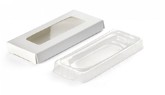 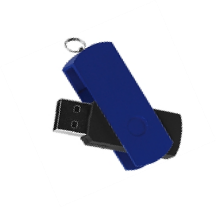 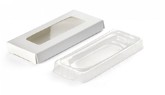 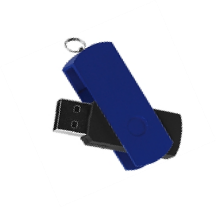 Pasūtītājām līguma izpildes laikā nav pienākums pasūtīt visas Tehniskajā specifikācijā norādītās preces. Pasūtītājam ir tiesības Preci pasūtīt pa daļām tādā apjomā, kāds Pasūtītājam ir nepieciešams.  Pretendentam savā Piedāvājumā jānorāda detalizēts Preces apraksts. Pretendents piedāvājumam var pievienot informatīvos materiālus, kas precizē Preces tehnisko informāciju, tajā skaitā Preces attēlu.Finanšu piedāvājumā norādītajās cenās jāiekļauj visas izmaksas, kas attiecas un ir saistītas ar Līguma izpildi, tajā skaitā visi ar Preču piegādes veikšanu saistītie izdevumi, transporta izdevumi un visi Latvijas Republikas normatīvajos aktos paredzētie nodokļi, izņemot PVN (pievienotās vērtības nodoklis). Finanšu piedāvājumā cenas norādāmas ar divām zīmēm aiz komata, bez PVNPretendents/pretendenta pilnvarotā persona:____________________       _____________         _____________ /vārds, uzvārds/ 	   	/amats/             	/paraksts/____________________2018.gada ___.___________/parakstīšanas vieta/3.pielikums“Piegādes līgums (projekts)”Latvijas Universitātes organizētā iepirkuma„ Reprezentācijas suvenīru piegāde Latvijas Universitātes vajadzībām”  (iepirkuma identifikācijas Nr.LU 2018/29_I) nolikumamPIEGĀDES LĪGUMS (projekts)Rīgā, 2018.gada ___._________Latvijas Universitāte, izglītības iestādes reģistrācijas Nr.3341000218, juridiskā adrese: Raiņa bulvāris 19, Rīga, LV- 1586  (turpmāk - Pircējs), tās ________________personā, kurš rīkojas saskaņā ar ________________________________________________, no vienas puses, un ____________, reģistrēta Latvijas Republikas Uzņēmumu reģistrā ar Nr.__________, juridiskā adrese: _______________(turpmāk- Pārdevējs), tās ___________________ personā, kurš rīkojas saskaņā ar ________, no otras puses, bet abi kopā un katrs atsevišķi turpmāk saukti – Līdzēji(s), pamatojoties uz Latvijas Universitātes organizētā iepirkuma „Reprezentācijas suvenīru piegāde Latvijas Universitātes vajadzībām” (iepirkuma identifikācijas Nr.LU 2018/29_I), kas tika veikts saskaņā ar Publisko iepirkumu likuma 9.pantā noteiktajām prasībām, rezultātiem, un saskaņā ar Latvijas Universitātes Centralizēto iepirkumu komisijas 2018.gada _____._______ lēmumu (________. protokols Nr._________), noslēdz šādu iepirkuma līgumu (turpmāk – Līgums):1. LĪGUMA PRIEKŠMETS UN LĪGUMA TERMIŅŠ 1.1. Pircējs pērk, bet Pārdevējs pārdod un piegādā Pircējam Latvijas Universitātes organizētā iepirkumā „ Reprezentācijas suvenīru piegāde Latvijas Universitātes vajadzībām” (iepirkuma identifikācijas Nr.LU 2018/29_I) (turpmāk – Iepirkums) piedāvātās preces – reklāmas suvenīru (turpmāk – Preces) saskaņā ar šī Līguma 1.pielikumā „Tehniskā specifikācija, pretendenta tehniskais un finanšu piedāvājums” (turpmāk – Līguma 1.pielikums) noteikto, tajā skaitā Pārdevējs veic piegādāto Preču izkraušanu Pircēja norādītajā Preču piegādes vietā. Līguma 1.pielikums ir neatņemama šī Līguma sastāvdaļa. 1.2. Līgums stājas spēkā ar tā Līdzēju abpusējas parakstīšanas dienu un ir spēkā līdz __________________. 2. LĪGUMA SUMMA UN NORĒĶINU KĀRTĪBA2.1.Līguma summa (turpmāk – Līguma summa) ir  līdz EUR 41999,99 (četrdesmit viens tūkstotis deviņi simti deviņdesmit deviņi euro un 99 centi), neieskaitot pievienotās vērtības nodokli (turpmāk- PVN). PVN tiek aprēķināts un maksāts saskaņā ar spēkā esošajiem normatīvajiem aktiem.2.2.Preču cena ir noteikta Līguma 1.pielikumā „Tehniskā specifikācija, pretendenta tehniskais un finanšu piedāvājums” un nevar tikt paaugstināta Līguma darbības laikā.2.3.Līguma 1.pielikumā „Tehniskā specifikācija, pretendenta tehniskais un finanšu piedāvājums” norādītajā Preču cenā ir iekļautas visas izmaksas, kas attiecas un ir saistītas ar Līguma izpildi, tajā skaitā Preču piegādes izmaksas (arī transporta izdevumi) un Preču izkraušanas izmaksas, visi piemērojamie nodokļi, izņemot PVN. 2.4.Pircējs par saņemtajām Precēm norēķinās izmantojot bezskaidras naudas norēķinus, veicot pārskaitījumu uz Pārdevēja Līgumā norādīto bankas kontu 30 (trīsdesmit) dienu laikā pēc Preču pieņemšanas – nodošanas akta (Līguma 4.pielikums) abpusējas parakstīšanas un atbilstoši sagatavota rēķina saņemšanas dienas.2.5.Par samaksas dienu tiek uzskatīta diena, kad Pircējs veicis pārskaitījumu uz Pārdevēja norēķinu kontu.2.6.Pārdevējs, sagatavojot rēķinu un Preču pieņemšanas- nodošanas aktu, tajos norāda Iepirkuma nosaukumu, Iepirkuma identifikācijas Nr., Pircēja Līguma numuru un citus nepieciešamos rekvizītus.2.7.Līguma 2.6.apakšpunktā noteikto prasību neievērošanas gadījumā Pircējs ir tiesīgs neapmaksāt rēķinu līdz minēto prasību izpildei, līdz ar ko Pircējam nevar tikt piemēroti šī Līguma 4.2.apakšpunkta noteikumi.PreČU PIEGĀDE UN PREČU pieņemšana – nodošana3.1.Pārdevējs Preces piegādā un izkrauj ar savu transportu un savu darba spēku atbilstoši Līguma 1.pielikumā „Tehniskā specifikācija, pretendenta tehniskais un finanšu piedāvājums” noteiktajam Preču piegādes termiņam un apjomam. Pārdevējs Preces piegādā pa daļām saskaņā ar Pircēja pasūtījumā norādīto Preču apjomu, ievērojot Līguma 1.pielikumā  noteikto Preču piegādes termiņu.3.2.Preču piegādes vieta ir noteikta Līguma 1.pielikumā. Pārdevējam ir pienākums konkrētu Preču piegādes laiku un vietu saskaņot ar Pircēja kontaktpersonu.3.3.Pārdevējs piegādā Preces Pircējam saskaņā ar Līguma 1.pielikumā noteiktajiem Preces tehniskajiem parametriem un Preces piegādes noteikumiem.3.4..Pārdevējs vienlaicīgi ar Preču piegādi nodod Pircējam parakstītu Preču pieņemšanas – nodošanas aktu (Līguma 4.pielikums), kurā ir norādīta informācija par piegādātajām Precēm, Preču piegādes un izkraušanas vietu, datumu, daudzumu, cenu EUR bez PVN. 3.5. Ja Pircējs piegādātajām Precēm konstatē trūkumus (Preču iztrūkums, Preču defekti u.c.) vai neatbilstības Līgumā vai tā 1.pielikumā noteiktajam, tas konstatētos Preču trūkumus vai neatbilstības norāda Preču defektu konstatācijas aktā (Līguma 2.pielikums).3.6.Pārdevējam ir pienākums Pircēja konstatētos trūkumus bez maksas novērst Preču defektu konstatācijas aktā norādītajā Pircēja noteiktajā termiņā. 3.7.Iestājoties Līguma 3.5.apakšpunktā norādītajam gadījumam, Pārdevējs pēc Preču trūkumu vai neatbilstību pilnīgas novēršanas, atkārtoti sagatavo un iesniedz Pircējam Preču pieņemšanas-nodošanas aktu (Līguma 4.pielikums).3.8.Par Preču saņemšanas dienu tiek uzskatīta diena, kad Pārdevējs nodod un izkrauj Pircējam Līgumā un tā 1.pielikumā noteiktajam atbilstošas Preces un Līdzēji vai to pārstāvji ir abpusēji parakstījuši Preču nodošanas- pieņemšanas aktu (Līguma 4.pielikums), kas kļūst par Līguma neatņemamu sastāvdaļu. 3.9. Ja Pārdevējs Preces nav piegādājis un izkrāvis Līgumā noteiktajā termiņā, Pircējs faktu par Preču piegādes un izkraušanas termiņa nokavējumu (nokavēto darba dienu skaitu) norāda Preču piegādes termiņa nokavējuma konstatācijas aktā (turpmāk – Piegādes termiņa nokavējuma akts), kas ir Līguma 3.pielikums “Preču piegādes termiņa nokavējuma konstatācijas akts (projekts)” un ir neatņemama Līguma sastāvdaļa. 3.10.Ja pēc Preču pieņemšanas - nodošanas akta abpusējas parakstīšanas Pircējs konstatē Preču trūkumus, kurus nebija iespējams atklāt pieņemot Preces, Pircējam ir tiesības sagatavot Preču defektu konstatācijas aktu (Līguma 2.pielikums) un iesniegt to Pārdevējam, norādot konstatētos trūkumus. Šādā gadījumā Līdzēji rīkojas atbilstoši Līguma 3.5., 3.6. un 3.7.apakšpunktā noteiktajai kārtībai.3.11.Strīdi par Preču atbilstību šī Līguma noteikumiem tiek risināti Līdzējiem savstarpēji vienojoties. Ja vienoties neizdodas, Pircējs ir tiesīgs pieaicināt ekspertu. Ja eksperta slēdziens apstiprina par pamatotu Pircēja viedokli, Pārdevējs novērš attiecīgos Preču trūkumus, kā arī Pircēja noteiktajā termiņā un kārtībā sedz eksperta pieaicināšanas izmaksas.LĪDZĒJU ATBILDĪBA4.1. Katrs Līdzējs atbild par Līguma saistību neizpildi vai nepienācīgu izpildi, ja tās vainas dēļ nodarīts kaitējums otram Līdzējam, Latvijas Republikas normatīvajos aktos un šajā Līgumā noteiktajā kārtībā.4.2. Par Preču apmaksas termiņa kavējumu Pircējs maksā Pārdevējam līgumsodu 0,1% (nulle komats viena procenta) apmērā no nokavētā maksājuma summas par katru nokavēto dienu, bet ne vairāk kā 10% (desmit procenti) no Līguma summas. 4.3. Par Preču piegādes termiņa vai Preču defektu novēršanas termiņa kavējumu Pārdevējs maksā Pircējam līgumsodu 0,1% (nulle komats viena procenta) apmērā no laikā neizpildītās saistības summas par katru nokavēto dienu, bet ne vairāk kā 10% (desmit procenti) no Līguma summas. 4.4. Pārdevējs nodrošina Pircējam piegādāto Preču kvalitāti un atbilstību Līgumā un Līguma 1.pielikumā noteiktajām pasūtītāja prasībām. 4.5. Pārdevējam Līguma darbības laikā ir saistošs iesniegtais piedāvājums Iepirkumā.LĪGUMA GROZĪŠANAS KĀRTĪBA UN KĀRTĪBA, KĀDĀ PIEĻAUJAMA ATKĀPŠANĀS NO LĪGUMA5.1. Līguma darbības laikā Līdzēji nav tiesīgi veikt būtiskus Līguma grozījumus, izņemot Publisko iepirkumu likuma 61.panta pirmajā daļā noteiktajos gadījumos. Par būtiskiem Līguma grozījumiem ir atzīstami tādi grozījumi, kas atbilst Publisko iepirkumu likuma 61.panta otrās daļas regulējumam. Līguma darbības laikā ir pieļaujami Līguma grozījumi, kas tiek veikti Publisko iepirkumu likuma 61.panta piektajā daļā minētajā gadījumā.5.2.Līgumu var izbeigt pirms Līguma 1.2.apakšpunktā noteiktā termiņa, Līdzējiem savstarpēji par to rakstveidā vienojoties, kas tiek noformēts ar vienošanos, kuru pievieno Līgumam kā pielikumu, kas kļūst par šā Līguma neatņemamu sastāvdaļu.5.3.Līguma saistību neizpildes vai Līguma saistību pārkāpuma gadījumā vai, ja netiek ievēroti Līguma 4.5.apakšpunktā noteiktais, Pircējam ir tiesības, rakstveidā paziņojot Pārdevējam, vienpusējā kārtā atkāpties no Līguma, prasot Pārdevējam atlīdzināt zaudējumus.5.4.Gadījumā, ja tiesā tiek ierosināta Pārdevēja maksātnespējas vai tiesiskās aizsardzības (ārpustiesas tiesiskās aizsardzības) procesa lieta, Pircējam ir tiesības, rakstveidā paziņojot Pārdevējam, vienpusējā kārtā atkāpties no Līguma.5.5.Pircējam ir tiesības vienpusējā kārtā atkāpties no Līguma, ja Pārdevēja piemērotā līgumsoda apmērs sasniedzis 10% (desmit procentus) no Līguma summas.5.6.Pārdevējam ir tiesības, rakstveidā paziņojot Pircējam, vienpusējā kārtā atkāpties no Līguma, ja Pircējs kavē Līguma 2.4.apakšpunktā norādīto termiņu ilgāk par 30 (trīsdesmit) kalendārajām dienām.5.7.Līguma izbeigšanas gadījumā Līdzēji rakstveidā vienojas par galējo norēķinu atbilstoši izsniegtajām Precēm un Preču rēķiniem.5.8.Līguma izbeigšana neatbrīvo Līdzējus no pienākuma maksāt Līgumā noteikto līgumsodu.NEPĀRVARAMA VARA6.1.Līdzēji tiek atbrīvoti no atbildības par līgumsaistību neizpildi vai nepienācīgu izpildi, ja tā rodas nepārvaramas varas apstākļu rezultātā (piemēram, karadarbība, dabas katastrofas, ugunsgrēks, normatīvo aktu pieņemšana, valsts varas vai pašvaldības institūciju pieņemtie lēmumi u.c.), kurus Līdzēji nevarēja paredzēt vai novērst šī Līguma noslēgšanas brīdī un kuriem iestājoties Līdzēji objektīvi nevar izpildīt uzņemtās saistības.6.2.Līdzējs, kurš atsaucas uz nepārvaramas varas apstākļu iestāšanos, ne vēlāk kā 5 (piecu) dienu laikā par šādiem apstākļiem rakstveidā paziņo otram Līdzējam.6.3.Ja nepārvaramas varas apstākļi pastāv ilgāk kā 3 (trīs) mēnešus, šī Līguma darbība tiek izbeigta un Līdzēji rakstveidā vienojas par galējo norēķinu atbilstoši piegādātajām Precēm un Preču pavadzīmēm (rēķiniem). Citi noteikumiVisus strīdus, kas var rasties šī Līguma izpildes laikā, Līdzēji risina abpusēji vienojoties. Ja 30 (trīsdesmit) dienu laikā vienošanās nav panākta, strīds tiek risināts Latvijas Republikas normatīvajos aktos noteiktajā kārtībā.Šī Līguma izpildei katrs Līdzējs nosaka kontaktpersonu, kuras pienākums ir sekot šī Līguma izpildei un informēt par šī Līguma izpildi gan savu, gan otru Līdzēju:8.2.1. no Pircēja puses: __________, tālr. ____________, e-pasts: ___________.8.2.2. no Pārdevēja puses: ____________________, tālr. _________; e-pasts:_________.Šis Līgums sagatavots un parakstīts divos eksemplāros ar vienādu juridisko spēku uz __ (___________) lapām, no kuriem viens eksemplārs glabājas pie Pircēja, otrs - pie Pārdevēja. Līgumam tā noslēgšanas brīdī ir šādi pielikumi: pielikums „Tehniskā specifikācija, pretendenta tehniskais un finanšu piedāvājums” uz ____ lapām;pielikums “Preču defektu konstatācijas akts (projekts)” uz 1 (vienas) lapas;pielikums “Preču piegādes termiņa nokavējuma konstatācijas akts (projekts)” uz 1 (vienas) lapas;“Preču pieņemšanas – nodošanas akts (projekts)” uz 1 (vienas) lapas.Visi šī Līguma pielikumi ir Līguma neatņemamas sastāvdaļas.8. LĪDZĒJU JURIDISKĀS ADRESES UN REKVIZĪTI	Līguma 1.pielikums„Tehniskā specifikācija,  pretendenta tehniskais un finanšu piedāvājums”2018.gada ____._______ piegādes līgumam Nr.______,	kas noslēgts starp Latvijas Universitāti un ________________TEHNISKĀ SPECIFIKĀCIJA, PRETENDENTA TEHNISKAIS UN FINANŠU PIEDĀVĀJUMS (Iepirkuma pretendenta tehniskā un finanšu piedāvājuma kopija)Līguma 2.pielikums“Preču defektu konstatācijas akts (projekts)”                                   2018.gada ____._______ Līgumam Nr.__________,	kas noslēgts starp Latvijas Universitāti un ________________PREČU DEFEKTU KONSTATĀCIJAS AKTS (projekts) (turpmāk – Akts)_________________________		_________________________/vieta/						/datums/Latvijas Universitāte, izglītības iestādes reģistrācijas Nr.3341000218, juridiskā adrese: Raiņa bulvāris 19, Rīga, LV-1586 (turpmāk - Pircējs), tās ______________ personā, kurš rīkojas saskaņā ar ________________________________________________, no vienas puses, un__________________, kas reģistrēta _________ reģistrā ar Nr.__________, juridiskā adrese: _________________ (turpmāk- Pārdevējs), tās ______________ personā, kurš rīkojas saskaņā ar _________, no otras puses, bet abi kopā un katrs atsevišķi turpmāk saukti – Līdzējs/i, pārbaudot piegādāto preču kvalitāti atbilstoši 2018.gada ___.__________ Piegādes līgumā Nr. ________________ (turpmāk- Līgums) noteiktajam, Pircējs konstatē šādus preču defektus (Pircējs 1.punktā norāda preču defektus): 1. ________________________________________________________________________________________________________________________________________2. Pārdevējs, ievērojot Līgumā noteikto, šī Akta 1.punktā norādītos preču defektus novērsīs bez papildus samaksas šādā veidā un termiņā: 2.1.__________________________________________________________________2.2.___________________________________________________________________________________________                               _________________________           (paraksts)                                                                     (paraksts)Līguma 3.pielikums “Preču piegādes termiņa nokavējuma konstatācijas akts” (projekts)”                                   2018.gada ____._______ Līgumam Nr.__________,	kas noslēgts starp Latvijas Universitāti un ________________PREČU PIEGĀDES TERMIŅA NOKAVĒJUMA KONSTATĀCIJAS AKTS (projekts)_________________________		_________________________/vieta/						/datums/Latvijas Universitāte, izglītības iestādes reģistrācijas Nr.3341000218, juridiskā adrese: Raiņa bulvāris 19, Rīga, LV- 1586 (turpmāk - Pircējs), tās ______________ personā, kurš rīkojas saskaņā ar ________________________________________________, no vienas puses, un__________________, kas reģistrēta _________ reģistrā ar Nr.__________, juridiskā adrese: _________________ (turpmāk- Pārdevējs), tās ______________ personā, kurš rīkojas saskaņā ar _________, no otras puses, bet abi kopā un katrs atsevišķi turpmāk saukti – Līdzējs/i, atbilstoši 2018.gada ___.__________ Piegādes līgumā Nr. ________________ (turpmāk- Līgums) noteiktajam, Pircējs konstatē preču piegādes un izkraušanas termiņa nokavējumu (Pircējs 1.punktā norāda preces piegādes un izkraušanas termiņa nokavējumu (dienu skaitu) un preci, kas nav piegādāta un izkrauta Līgumā noteiktajā termiņā ).1. __________________________________________________________________________________________________________________________________________________________________________________________________________________________________________________________________________________2. Pārdevējs, ievērojot Līgumā noteikto, šī Akta 1.punktā norādīto preci piegādās šādā termiņā:2.1.__________________________________________________________________2.2.___________________________________________________________________________________________                               _________________________           (paraksts)                                                                     (paraksts)Līguma 4.pielikums“Preču pieņemšanas – nodošanas akts (projekts)”                                   2018.gada ____._______ Līgumam Nr._____________,	kas noslēgts starp Latvijas Universitāti un __________________PREČU PIEŅEMŠANAS – NODOŠANAS AKTS (projekts)_________________________		_________________________/vieta/						/datums/Latvijas Universitāte, izglītības iestādes reģistrācijas Nr.3341000218, juridiskā adrese: Raiņa bulvāris 19, Rīga, LV- 1586 (turpmāk - Pircējs), tās ______________ personā, kurš rīkojas saskaņā ar ________________________________________________, no vienas puses, un__________________, kas reģistrēta _________ reģistrā ar Nr.__________, juridiskā adrese: _________________ (turpmāk- Pārdevējs), tās ______________ personā, kurš rīkojas saskaņā ar _________, no otras puses, bet abi kopā un katrs atsevišķi turpmāk saukti - Līdzēji, paraksta šādu pieņemšanas - nodošanas aktu (turpmāk – Akts):Saskaņā ar 2018.gada ___.__________ Piegādes līgumu Nr.________________ (turpmāk- Līgums) Pārdevējs atbilstoši Līgumā noteiktajam ir veicis šādu preču piegādi un izkraušanu (turpmāk- Preču piegāde)___________________________, šādā apjomā_____________.Pārdevējs apliecina, ka Preču piegāde ir veikta atbilstoši Līgumā un tā 1.pielikumā  noteiktajam.Pircējs konstatē, ka Preču piegāde ir veikta saskaņā ar Līgumā un Līguma 1. pielikumā  noteikto, kā arī atbilstoši Līguma 1.pielikumā noteiktajam termiņam un apjomam, tādējādi pieņem piegādātās Preces pilnā apmērā par summu: EUR bez PVN ___________ (__________).Akts ir Līdzēju noslēgtā Līguma neatņemama sastāvdaļa, sagatavots 2 (divos) eksemplāros, no kuriem viens glabājas pie Pircēja, bet otrs – pie Pārdevēja.4.pielikums“Informācija par Pretendenta veiktajām Preču piegādēm” Latvijas Universitātes organizētā iepirkuma„ Reprezentācijas suvenīru piegāde Latvijas Universitātes vajadzībām”  (iepirkuma identifikācijas Nr. LU 2018/29_I) nolikumamInformācija par Pretendenta veiktajām Preču piegādēm, kas apliecina Pretendenta pieredzes esamību (atbilstoši Nolikuma 2.2.4.apakšpunktā noteiktajam)Apliecinām, ka iepriekšējo 3 (trīs) gadu periodā (2015., 2016., 2017. un 2018.gadā (līdz Piedāvājuma iesniegšanai) esam veikuši šādu Preču piegādes:*Tabulā Pretendents norāda vismaz 3 (trīs) veiktās Preču piegādes 3 (trijos) iepriekšējos gados (2015., 2016., 2017. un 2018.gadā (līdz Piedāvājuma iesniegšanai). Pretendents (Pretendenta pilnvarotā persona):_________________________                _______________        _________________                   	      /vārds, uzvārds/ 		                      /amats/                              /paraksts/   	                      2018.gada ___._________________Pasūtītāja nosaukumsLatvijas Universitāte (turpmāk – LU vai Pasūtītājs)Juridiskā adreseRaiņa bulvāris 19, Rīga, LV-1586Reģistrācijas Nr. Izglītības un zinātnes ministrijas (IZM) reģistrā 3341000218PVN maksātāja reģ. Nr.LV90000076669Tālruņa Nr.Faksa Nr.+ 371 67034301+ 371 67225039KontaktpersonaOjārs Stelte, LU Juridiskā departamenta Iepirkumu nodaļas jurists Tālruņa Nr.+ 371 29174190E-pasta adrese iepirkums@lu.lvDarba laiksdarba dienās no plkst. 8:30 līdz plkst.17:00Latvijas UniversitātesIepirkuma komisijaiRaiņa bulvārī 19, Rīgā, LV-1586Pretendenta nosaukums, juridiskā adrese, tālruņa Nr. (fiziskai personai  - vārds, uzvārds un adrese, tālruņa Nr.)Piedāvājums Latvijas Universitātes organizētajam iepirkumam „ Reprezentācijas suvenīru piegāde Latvijas Universitātes vajadzībām”(iepirkuma identifikācijas Nr.LU 2018/29_I) Neatvērt līdz 2018.gada 8.jūnijam plkst.11:00Pretendentam jāatbilst šādām kvalifikācijas prasībām:Lai pierādītu atbilstību Pasūtītāja noteiktajām kvalifikācijas prasībām, Pretendentam jāiesniedz šādi kvalifikācijas dokumenti:2.2.1. Pretendents ir fiziskā vai juridiskā persona, šādu personu apvienība jebkurā to kombinācijā, kas attiecīgi piedāvā veikt Nolikuma prasībām atbilstošas Preču piegādes.2.3.1. Pretendenta pieteikums par piedalīšanos Iepirkumā, kas sagatavots atbilstoši Nolikuma 1.pielikumā noteiktajam.2.2.2.Pretendents ir reģistrēts atbilstoši attiecīgās valsts normatīvo aktu prasībām (ja attiecināms).2.3.2.Reģistrācijas faktu par Latvijas Republikā reģistrēto Pretendentu reģistrāciju atbilstoši normatīvo aktu prasībām, Komisija pārbaudīs Lursoft datu bāzē un Valsts ieņēmumu dienesta (turpmāk – VID) publiskojamo datu bāzē (ja attiecināms). Ārvalstī reģistrētam Pretendentam jāiesniedz kompetentas attiecīgās valsts institūcijas izsniegts dokuments (kopija), kas apliecina Pretendenta reģistrāciju atbilstoši tās valsts normatīvo aktu prasībām. Ja attiecīgās valsts normatīvais regulējums neparedz reģistrācijas dokumenta izdošanu, tad Pretendents Nolikuma 1.pielikumā norāda kompetento iestādi attiecīgajā valstī, kas var apliecināt reģistrācijas faktu.2.2.3.Pretendents Iepirkuma līguma izpildei ir tiesīgs piesaistīt apakšuzņēmējus un balstīties uz citu personu iespējām, lai apliecinātu savu atbilstību kvalifikācijas prasībām. 2.3.3.Pretendentam Nolikuma 1.pielikuma sadaļā “INFORMĀCIJA PAR APAKŠUZŅĒMĒJIEM VAI PERSONU, UZ KURAS IESPĒJĀM PRETENDENTS BALSTĀS, LAI APLIECINĀTU PRETENDENTA KVALIFIKĀCIJU” ir jāietver apakšuzņēmēju un personu, uz kuru iespējām tas balstās, lai apliecinātu savu atbilstību kvalifikācijas prasībām, saraksts. Sarakstā Pretendents norāda apakšuzņēmējam izpildei nododamo darbu apjomu (procentos) no Iepirkuma līguma kopējās cenas, kā arī Iepirkuma līguma daļas, kuras nodos izpildei apakšuzņēmējiem.2.2.4. Pretendentam iepriekšējo 3 (trīs) gadu laikā (2015., 2016., 2017.gadā un 2018.gadā līdz piedāvājumu iesniegšanas brīdim) ir pieredze vismaz 3 (trīs) līdzvērtīgu līguma izpildē, kuru kopējā līgumu summa bez PVN ir ne mazāka par pretendenta piedāvāto līgumcenu par visu plānoto apjomu. Par līdzvērtīgiem līgumiem ir atzīstamas veiktās preču piegādes, kuru CPV kods ir 39294100-0 (Informācijas un reklāmas produkti).2.3.4. Atbilstoši Nolikuma 4.pielikumam Pretendenta sagatavota informācija par vismaz 3 (trim) izpildītiem līgumiem iepriekšējo 3 (trīs) gadu periodā ( 2015., 2016., 2017. un 2018.gadā līdz piedāvājumu iesniegšanas brīdim) un pievienota pasūtītāja atsauksme par katru norādīto līgumu.  Pretendenti, kas dibināti vēlāk, pieprasīto informāciju iesniedz par faktisko darbības periodu līdz Piedāvājumu iesniegšanai.Nr.p.k.Apakšuzņēmēja vai personas, uz kuras iespējām Pretendents balstās kvalifikācijas apliecināšanai, nosaukums, reģistrācijas numurs, adrese un kontaktpersonaApakšuzņēmējam nododamo darbu apjoms (% no Iepirkuma līguma kopējās cenas) Iepirkuma līguma daļas, kuras nodos izpildei apakšuzņēmējiem1.2.3.Nr.Pozīcija/ preces nosaukumsPreces apraksts/pasūtītāja noteiktās prasībasAttēls ar informējošu raksturuPlānotais apjomsPretendenta piedāvājums/ tehniskais apraksts (aizpilda pretendents)Pretendenta piedāvātā cena par 1 (vienu)vienību, euro,bez PVNPretendenta piedāvātā cena par plānoto apjomu, euro,bez PVN1Pildspalva ar plastikāta korpusu un skārienjutīgu uzgaliIzmērs: 12.5 x 0,9cm +/- 0,1cm Krāsa: zilaTintes krāsa: zilaApdruka: tampodrukaApdrukas laukums: ne lielāks kā 60 x 5mm;Materiāls: plastikāts; skārienjutīgs uzgalis;Dizains: saskaņots ar pasūtītāju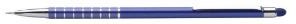 Skaits: 1500 gab.2Pildspalva ar plastikāta korpusu un skārienjutīgu uzgaliIzmērs: 12.5 x 0,9cm +/- 0,1cm Krāsa: melna;Tintes krāsa: zila;Apdruka: tampodruka: Apdrukas laukums: ne lielāks kā 60 x 5mm; Materiāls: plastikāts; skārienjutīgs uzgalis;Dizains: saskaņots ar pasūtītāju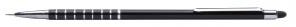 Skaits: 500 gab.3Pildspalva ar metāla korpusuIzmērs: 13,6 x 1cm +/- 0,1 cm Krāsa: zilaTintes krāsa: zilaGravēšanas laukums: ne lielāks kā 40x 6 mm;Materiāls: metālsDizains: saskaņots ar pasūtītāju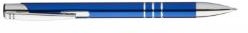 Skaits: 1500 gab.4Pildspalva ar metāla korpusuIzmērs : 13,6 x 1cm +/- 0,1 cm Krāsa: melna;Tintes krāsa: zilaGravēšanas laukums: ne lielāks kā 40x 6 mm;Materiāls: metālsDizains: saskaņots ar pasūtītāju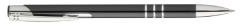 Skaits: 500 gab.5Pildspalva ar lāzera staruIzmērs: 12,5 x 0,8cm +/- 0,1cm Krāsa: pelēka/metālikaTintes krāsa: zila,Gravēšana: 1 vieta; laukums ne lielāks kā 35x5 mm;Materiāls: metāls; Iepakojums: kastīteDizains: saskaņots ar pasūtītāju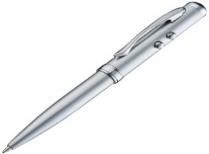 Skaits: 100 gab.6ZīmulisParastais zīmulis HBIzmērs: 18,5cm x 0,7cm +/- 0,1 cm Krāsa: melnaMateriāls: melns koks Apdruka: 1 vieta; tampodruka, apdrukas laukums ne lielāks kā 50 x 5mmDizains: saskaņots ar pasūtītāju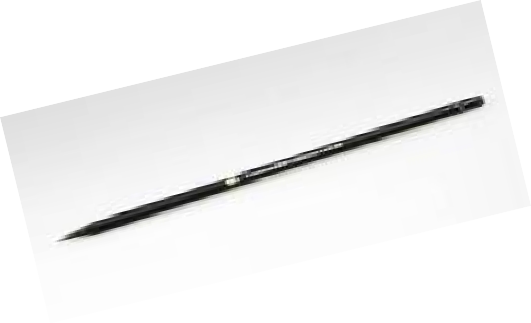 Skaits: 2000 gab.7Mape (konferenču)Izmērs: A4 (Iekšpuses izmērs A4 lapu ievietošanai: 297x210x5mm); Materiāls: Kartons; Kaskad, 225 gr. vai analogsKrāsa: pelēkaDruka: 1+0 druka ārpusē; 1 vieta; lejas daļā;Dizains: saskaņots ar pasūtītāju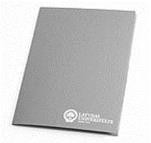 Skaits: 1500 gab.8Mape (konferenču)Izmērs: A4 (Iekšpuses izmērs A4 lapu ievietošanai: 297x210x5mm); Materiāls: Kartons; Kaskad, 225 gr. vai analogsKrāsa: zilaDruka: 1+0 druka ārpusē; 1 vieta; lejas daļā;Dizains: saskaņots ar pasūtītāju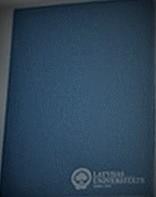 Skaits: 1500 gab.9Mape (līgumiem)Izmērs: A4 (Iekšpuses izmērs A4 lapu ievietošanai: 297x210x5mm) ar foliju Folijas izmērs: ne mazāks par 140 x 55 mmMateriāls: Kartons; 280 - 320 gr/m2 Carta elega vai analogsKrāsa: ZilaDruka: 1+0+ folija, 1 vieta; apakšējā daļā, labajā pusē;Dizains: saskaņots ar pasūtītāju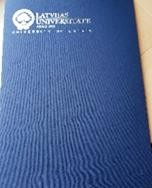 Skaits: 550 gab.10Mape - kabata dokumentiem, ar lodziņuIzmērs: A4 ar logu (Iekšpuses izmērs A4 lapu ievietošanai: 297x210); Loga izmērs: 190 x 100 mm, logi izcirsti;Materiāls: Kaskad 78, 120gr.; Krāsa: zila;Apdruka: 1+1; Priekšpusē: augšējā daļā - logo, zem lodziņa - 5 melnas līnijas; Aizmugurē: lejasdaļā LU kontaktinformācija;
Dizains: saskaņots ar pasūtītāju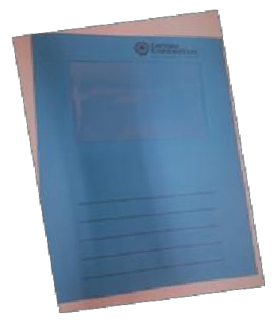 Skaits: 500 gab.11Piezīmju grāmatiņa A6Piezīmju grāmatiņa cietos vākos, rūtiņu lapas, ne vairāk par 92 lpp, ar gumiju un grāmatzīmi;Izmērs: 105x140mm +/- 2 mm Vāku krāsa - zila;Apdruka: Druka: 1+0 , 1 vieta; apdrukas laukums ne lielāks 70 x 100 mm;Dizains: saskaņots ar pasūtītāju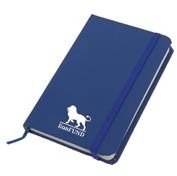 Skaits: 300 gab.12Konferenču papīrs - A4 loksnes (augšējā - līmmala)Loksnes ne mazāk par 25 gab., personalizētas, noplēšamas (augšējā līmmala), rūtiņu;Papīrs 80gr/m2;Izmērs: 210 x 297mm; Apdruka: 1+ 0 katrā lapā;Pēdējā lapa: kartons 400 gr/m2 +/- 20 gr/m2;Dizains: saskaņots ar pasūtītāju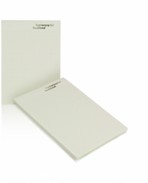 Skaits: 1000 gab.13Bloknots A5 - konferenču papīrs (augšējā - līmmala, vākos)Bloknots - loksnes ne mazāk par 25 gab., personalizētas, noplēšamas, rūtiņu;
Vāki: priekšējais170gr/kv/m2;aizmugurējais 400gr/kv/m Papīrs: 80gr/ kv/m2;Izmērs: 148 x 210mm; Apdruka: 1+ 0 uz vāka un katrā lapāDizains: saskaņots ar pasūtītāju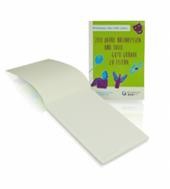 Skaits: 500 gab.14Konferenču/ kakla lentaIzmērs: 2 x50cm +/- 0,5cm Krāsa: zila;Apdruka: transfērdruka, apdrukaslaukums ne mazāks par 1,5 x 25cm; 1 vieta, 1 krāsa;Materiāls: poliesters;Komplektācijā karabīnes veida āķis Dizains: saskaņots ar pasūtītāju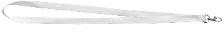 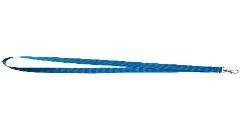 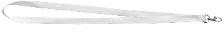 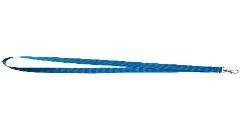 Skaits: 1000 gab.15USB zibatmiņaIzmērs: 56 x 17 x 9 mm +/- 0,2mm Gravējums: 1 vieta, 40 x 12mm +/- 0,5mmMateriāls: metāls, plastmasa;Iepakots: baltā kartona kastītē; Dizains: saskaņots ar pasūtītājuSkaits:200 gab.16USB zibatmiņas karteUSB - plāksnītes formā - 8 GB, Izmērs: ne lielāks par 60 x30mm; Krāsa: balta;Apdruka: pilna apdruka; Materiāls: plastikāts;Iepakojums: kartona kastīte; Dizains: saskaņots ar pasūtītāju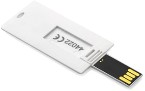 Skaits: 200 gab.17Ārējās uzlādes akumulators (poverbanka)Taisnstūra modelis; 10000 mAh,Izmērs: 14 x 6.2 x 2.2cm +/- 0,2cm Krāsa: balta;Apdruka: pilnkrāsu druka, 1 vieta, apdrukas laukums ne mazāks par 3 x 3cm; Materiāls: plastikāts;Iepakojums: kartona kastīte; Dizains: saskaņots ar pasūtītāju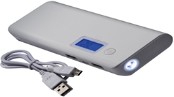 Skaits: 100 gab.18Saliekams somu pakaramaisIzmērs: 45 x 0,8mm +/- 0,2mm Krāsa: sudraba/pelēka;Apdruka: 1 vieta; laukums ne lielāks par 30 mm diametrā;Materiāls: metāls;Dizains: saskaņots ar pasūtītāju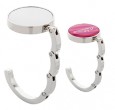 Skaits: 200 gab.19Atslēgas piekars/ breloksIzmērs: 3,3 x 2,4cm +/- 0,2 cm Krāsa: gaiši pelēka/metalika;Lāzergravēšana: 1 vieta; laukums ne mazāks par 1,5 x 2cm;Materiāls: metāls;Iepakojums: kartona kastīte;Dizains: saskaņots ar pasūtītāju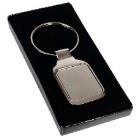 Skaits: 200 gab.20Atstarotājs - ozolsIzmērs:  45 x 70mm +/- 5mm; Krāsa: baltaMateriāls: Plastic and Silicone;~25g.; Iepakojums:polipropilēna maisiņšDizains: saskaņots ar pasūtītāju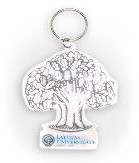 Skaits: 750 gab.21Atstarotājs - ozollapaIzmērs: 49 x 92mm +/- 5mm; Krāsa: baltaMateriāls: Plastic and Silicone;~25g.;Iepakojums:polipropilēna maisiņšDizains: saskaņots ar pasūtītājuSkaits: 750 gab.22Pastkartītes ar LU fotoIzmērs/ formāts A6; 4 veidi Materiāls: kartons 300 gr/m2 +/- 20 gr/m2;Carta elega vai analogs;Druka: 4+1;Dizains: saskaņots ar pasūtītāju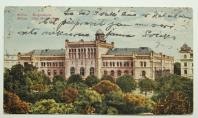 Skaits: 200 gab.23Magnētiņi (kartītes, mīksti)Magnēti ar LU simboliku, attēliem 3 veidi;Izmērs: ne mazāks par 55 x 85mm; Materiāls: magnētiskais folijs 0,8mm; papīrs 170g/kv/m, laminēts; Printēšana (digitālā): pilnkrāsu,laukums ne mazāks par 55 x 85mm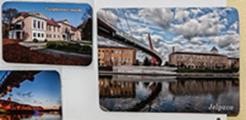 Skaits: 300 gab.24Nozīmītes 2 cmMetāla nozīmīte ar kājiņu Diametrs: 2 cm +/- 0,2cm Apdruka: 1 virsmaDizains: saskaņots ar pasūtītāju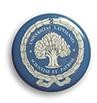 Skaits: 200 gab.25Nozīmītes 3 cmMetāla nozīmīte ar adatiņu4 dažādu veidu dizains ( foto) Diametrs: 3 cm +/- 0,2cm Apdruka: 1 virsma; foto pilnkrāsu Dizains: saskaņots ar pasūtītāju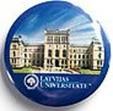 Skaits: 400 gab.26Nozīmīte - žetonsMetāla nozīme - žetons; Izmērs: 2,5 x 2,2cm +/-0,2cmKrāsa: sudraba/metāla krāsa ar zilu fonu; apakša noapaļota, bez gadaskaitļa; virsma - reljefa; Materiāls: metāls;Dizains: saskaņots ar pasūtītāju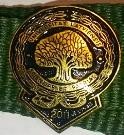 Skaits: 160 gab.27Krūze (keramikas) Izmērs: 10,5 x diametrs 9cm; +/- 0,5cmTilpums: 350 ml; Krāsa: zila;Dekoldruka: apdrukas laukums ne mazāks par 4 x 4cm;Iepakojums: Kartona kastīteDruka: ne mazāks 9 x 9cm; Dizains: saskaņots ar pasūtītāju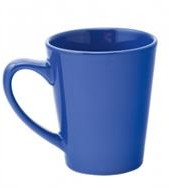 Skaits: 800 gab.28Glāze ar logoGlāze - zema (viskija) ar iegravētu logo;Izmērs: ne mazāks par 315 ml; 10 x 12 x 7cm	Gravējums ne mazāks par 2 x 2cmIepakojums: Kartona kastīteDizains: saskaņots ar pasūtītāju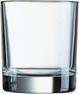 Skaits:50 gab.29Termokrūze ar vākuMetāla korpuss ar dubulto sieniņu, plasmasas vāks ar drošu aizvēršanas sistēmu (aizskrūvējama);Izmērs: 19,2 x 7,2cm;+/- 0,5 cm Tilpums: ne mazāks par 320 ml Krāsa: balta;Ar apdruku: apdrukas laukums ne mazāks par 100 x 40 mm; Iepakojums: kartona kaste;Dizains: saskaņots ar pasūtītāju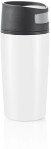 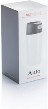 Skaits: 300 gab.30Ūdens pudeleIzmērs: 27,5 x 7,1 cm; +/- 0,5 cm Materiāls: metāls/ plastika;Krāsa: balta;Apdruka: laukums ne mazāks par 25 x 50mm;Dizains: saskaņots ar pasūtītāju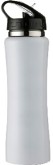 Skaits: 200 gab.31Lietussargs (garais)Automātisks; kvalitatīvs;Izmērs: diametrs 108 +/-2cm; Krāsa: tumši zila, iekšpuse - sudraba krāsā;Sietspiede: apdrukas laukums ne mazāks par 15 x 10 cm; Materiāls: poliesters 190T; Polipropilēna iepakojums; Dizains: saskaņots ar pasūtītāju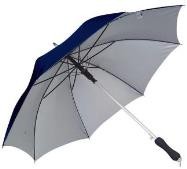 Skaits: 200 gab.32Lietussargs (saliekamais)Automātisks, saliekams; kvalitatīvs; Izmērs: 57 x 98 cm +/- 5cmKrāsa: zila;Tampodruka: apdrukas laukums ne mazāks par 15 x 10 cm;Materiāls: poliesters 210T;Polipropilēna iepakojums;Dizains: saskaņots ar pasūtītāju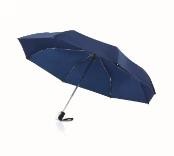 Skaits: 100 gab.33T- krekli, vīriešuIzmērs: M-100gab.L-100gab. XL- 80 gab., XXL-20gab.Krāsa: zila;Materiāls: 100% kokvilna; auduma blīvums ne mazāks par 160g/m2;Apdruka: vienkrāsas, apdrukas laukums krūšu daļas kreisajā pusē ne lielāks par 12 x 12cm; mugurpusē - apdrukas laukums ne lielāks par 28 x 23cm;Polipropilēna iepakojums;Dizains: saskaņots ar pasūtītāju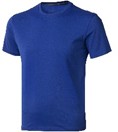 Skaits: 300 gab34T- krekli, sieviešuIzmērs: XS-10 gab., S-70gab., M- 90gab., L-90gab., XL-30gab., XXL- 10gb.Krāsa: zila; Materiāls: 100% kokvilna; auduma blīvums ne mazāks par 160g/m2;Apdruka: vienkrāsas, apdrukas laukums krūšu daļas kreisajā pusē ne lielāks par 12 x 12cm; mugurpusē - apdrukas laukums ne lielāks par 28 x 23cm;Polipropilēna iepakojumsDizains: saskaņots ar pasūtītāju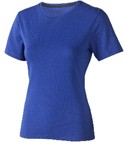 Skaits: 300 gab.35Polo krekls, sieviešuIzmērs: S-10gab., M- 25gab. L- 25gab., XL-10; XXL-5Krāsa: balta;Materiāls: 100% kokvilna, auduma blīvums nemazāks par 160-165 g/m2; Izšūšana: krūšu daļas kreisajā pusē,  laukums ne mazāks par 12x12 cmPolipropilēna iepakojumsDizains un drukas krāsas pantonis: saskaņots ar pasūtītāju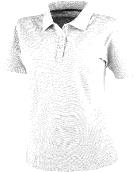 Skaits: 75 gab.36Polo krekls, sieviešuIzmērs: S-10gab., M-25gab. L-25gab., XL-10; XXL-5Krāsa: zila;Materiāls: 100% kokvilna, auduma blīvums nemazāks par 160-165 g/m2; Izšūšana: krūšu daļas kreisajā pusē, laukums ne mazāks par 12 x 12 cm.Polipropilēna iepakojumsDizains: saskaņots ar pasūtītāju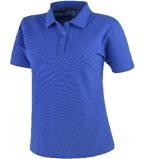 Skaits75 gab.37Polo krekls, vīriešuIzmērs: M-40gab. L-50gab.XL- 50 gab, XXL-10gab.Materiāls: 100 % kokvilna; auduma blīvums 160-165 gr/m2;Krāsa: zila;Izšūšana: krūšu daļas kreisajā pusē, laukums ne mazāks par 12 x 12 cm.Polipropilēna iepakojumsDizains: saskaņots ar pasūtītāju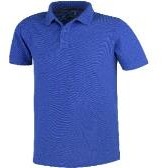 Skaits: 150 gab.38Jaka, sieviešu, ar rāvējslēdzi, ar kapuci un priekš.kabatāmIzmērs: S-10gab. M-15gab, L- 15 gab, XL-5gab; XXL-5gab. Krāsa: balta; Materiāls: 80% kokvilna; 20%poliesters; Auduma blīvums ne mazāks par 300 g/m2 ;Apdruka: vienkrāsas,  krūšu daļas kreisajā pusē -apdrukas laukums ne mazāks par 100 x 100 mm;  mugurpusē -  apdrukas laukums ne mazāks par 270 x 380 mm;Polipropilēna iepakojums
Dizains un drukas krāsas pantonis: saskaņots ar pasūtītāju 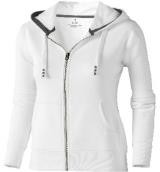 Skaits 50 gab.39Jaka, sieviešu, ar rāvējslēdzi, ar kapuci un priekš.kabatāmIzmērs: S-10gab. M-15gab, L- 15gab., XL-5gab; XXL-5gab. Krāsa: zila; Materiāls: 80% kokvilna; 20% poliesters; Auduma blīvums ne mazāks par 300 g/m2 ; Apdruka: vienkrāsas, krūšu daļas kreisajā pusē - apdrukas laukums ne mazāks par 100 x 100 mm;  mugurpusē apdrukas laukums ne mazāks par 270 x 380 mm;Polipropilēna iepakojumsDizains: saskaņots ar pasūtītāju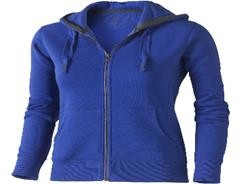 Skaits50 gab.40Jaka, vīriešu, ar rāvējslēdzi, kapuci un priekš.kabatāmIzmērs: M-20 gab., L-30 gab., XL- 30gab., XXL-20gab.Krāsa: zila;Materiāls: 80% kokvilna; 20% poliesters; Auduma blīvums ne mazāks par 300 gr/m2 Apdruka: vienkrāsas, krūšu daļas kreisajā pusē - apdrukas laukums ne mazāks par 110 x 110 mm; mugupusē apdrukas laukums ne mazāks par 280 x 230 mm;Polipropilēna iepakojumsDizains: saskaņots ar pasūtītāju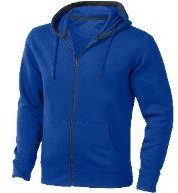 Skaits: 100 gab.41Cepure - keponsIzmērs: viens izmērs visiem (one size); Krāsu salikums - zils ar baltu (vai citas krāsas) atstarojošu joslu;Izšūšana: laukums ne mazāks par 11 x 5,5cm;Materiāls: 100% kokvilna; Dizains: saskaņots ar pasūtītāju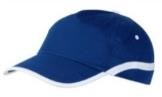 Skaits50 gab.42Mugursoma ar aukliņāmMugursoma ar aukliņām, ārējā kabata ar rāvējslēdzēju;Izmērs: 340 x 410mm +/- 10mm Krāsa: melns ar ziluMateriāls: poliesters 210T vai analogs Apdruka: vienkrāsas, termodruka;Apdrukas laukums ne mazāks 100 x 100 mmDizains: saskaņots ar pasūtītāju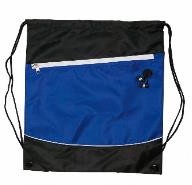 Skaits: 100 gab.43Auduma maisiņšUz pleca liekams auduma maisiņš, ar pagarinātiem  rokturiem (garums ne mazāks par 380mm); Maisiņa izmērs: 380x 420 mm +/- 10 mmKrāsa: tumši zila;Ap: laukums ne lielāks par 230 x 230 mm;Materiāls: 100% kokvilna;Svars: auduma blīvums ne mazāks par 280 gr/kv/m;Dizains: saskaņots ar pasūtītāju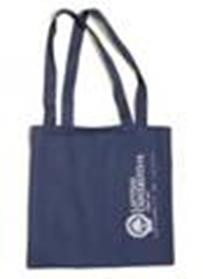 Skaits: 1000 gab.44DvielisFrotē dvielis;Izmērs: 70 x 140cm +/- 5cm Krāsa: zila;Materiāls: 100% kokvilna; Izšūšana: laukums ne mazāks par 20 x 10 cm;Dizains: saskaņots ar pasūtītāju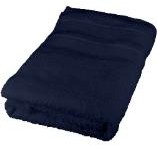 Skaits 50 gab.45PledsFlīsa pleds somiņā ar rāvējslēdzēju un kabatiņu vai analogsIzmērs: 127 x 160 cm +/- 5 cm Materiāls: flīss, 180 g/kv/m; Apdruka: laukums ne mazāks par 200 x 100mmPolipropilēna iepakojumsDizains: saskaņots ar pasūtītāju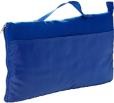 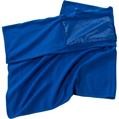 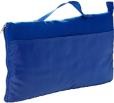 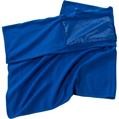 Skaits: 200 gab.Pretendenta piedāvātā cena par visas pozīcijās norādīto plānoto apjomu kopā, EUR, bez PVNPretendenta piedāvātā cena par visas pozīcijās norādīto plānoto apjomu kopā, EUR, bez PVNPretendenta piedāvātā cena par visas pozīcijās norādīto plānoto apjomu kopā, EUR, bez PVNPretendenta piedāvātā cena par visas pozīcijās norādīto plānoto apjomu kopā, EUR, bez PVNPretendenta piedāvātā cena par visas pozīcijās norādīto plānoto apjomu kopā, EUR, bez PVNPretendenta piedāvātā cena par visas pozīcijās norādīto plānoto apjomu kopā, EUR, bez PVNPretendenta piedāvātā cena par visas pozīcijās norādīto plānoto apjomu kopā, EUR, bez PVNPircējs:Pārdevējs:Latvijas Universitāte_______________Juridiskā adrese: Raiņa bulvāris 19, Rīga, LV-1586Juridiskā adrese: ___________Reģ.Nr.3341000218Reģ.Nr._______________PVN reģ.Nr.LV 90000076669PVN reģ.Nr.___________Konta Nr._________________Konta Nr.__________Banka: __________________Banka:____________Bankas kods: _____________Bankas kods:_____________Pircējs: Pārdevējs: ______________________(paraksts) ______________________(paraksts)Pircējs:Pārdevējs:Pircējs:Pārdevējs:Pircējs:Pārdevējs:________________________                   (paraksts)________________________               (paraksts)Nr.p.k.Preču piegādespasūtītājsPreču piegādes pasūtītāja kontakttālruņa Nr.,e-pasta adreseVeiktā Preču piegāde (īss veiktās Preču piegādes apraksts)Preču piegādes veikšanas laiks(norādīt konkrētu gadu un datumu)Līguma summa EUR (bez PVN)1.2.3.